                                                                                                        Buczkowice , dnia............................
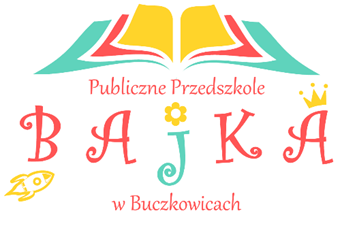 
..................................................
(imię i nazwisko wnioskodawcy)
..................................................……………………………………
(adres)
.................................................
(telefon kontaktowy)
                                                                         Dyrektor          Publicznego Przedszkola „Bajka”         z Oddziałami Integracyjnymi          w Buczkowicach Wniosek o objęcie dziecka wczesnym wspomaganiem rozwoju
Proszę o objęcie mojego dziecka/podopiecznego*.................................................................................
                                                                                                                                                                              (imię i nazwisko dziecka)
ur. ................................................. w .......................................................................................................
             (data urodzenia)                                                                                                                     (miejsce urodzenia)
PESEL dziecka ........................................................................................................................................
zajęciami terapeutycznymi w ramach wczesnego wspomagania rozwoju dziecka.
Do wniosku załączam:
Opinię o potrzebie wczesnego wspomagania rozwoju małego dziecka nr ...........................................
z dnia ............................. wydaną przez.................................................................................................
........................................................................
(podpis rodzica/opiekuna prawnego)Klauzula informacyjna o przetwarzaniu danych osobowych: Administratorem Danych Osobowych jest Publiczne Przedszkole „Bajka” ul. Bielska 12, 43-374 Buczkowice, tel. 33 817 72 60, e-mail: kontakt@przedszkole.buczkowice.pl. Administrator wyznaczył Inspektora Ochrony Danych, z którym można skontaktować się pisząc na adres mailowy: iod@przedszkole.buczkowice.pl lub listowanie pisząc na adres siedziby Administratora. Dane będą przetwarzane zgodnie z art. 6 i 9 Rozporządzenia Parlamentu Europejskiego i Rady (UE) 2016/679 z dnia 27 kwietnia 2016 r. w sprawie ochrony osób fizycznych w związku z przetwarzaniem danych osobowych i w sprawie swobodnego przepływu takich danych oraz uchylenia dyrektywy 95/46/WE (ogólne rozporządzenie o ochronie danych), ustawy z dnia 10 maja 2018 r. o ochronie danych osobowych oraz ustawy z dnia 14 grudnia 2016 r. prawo oświatowe. Dane będą przetwarzane w celu przeprowadzenia postępowania rekrutacyjnego. 